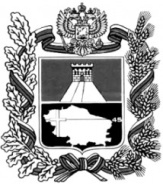 ПРАВИТЕЛЬСТВО СТАВРОПОЛЬСКОГО КРАЯПОСТАНОВЛЕНИЕ21 марта 2014 г.
г.Ставрополь
№ 101-пО внесении изменений в пункт 10 Положения о министерстве труда и соци-альной защиты населения Ставропольского края, утвержденного постановлением Правительства Ставропольского края от 22 ноября 2013 г. № 424-п
Правительство Ставропольского края ПОСТАНОВЛЯЕТ:
1. Утвердить прилагаемые изменения, которые вносятся в пункт 10 Положения о министерстве труда и социальной защиты населения Ставропольского края, утвержденного постановлением Правительства Ставропольского края от 22 ноября 2013 г. № 424-п «Об утверждении Положения о министерстве труда и социальной защиты населения Ставропольского края»
(далее — Изменения).
2. Контроль за выполнением настоящего постановления возложить на
заместителя председателя Правительства Ставропольского края Кувалдину И.В.
3. Настоящее постановление вступает в силу на следующий день после
дня его официального опубликования, за исключением подпункта 1.2. Изменений, который вступает в силу с 01 января 2015 года.Временно исполняющий
обязанности Губернатора 
Ставропольского края 
В.В.ВладимировУТВЕРЖДЕНЫ
постановлением Правительства
Ставропольского края 
от 21 марта 2014 г. № 101-пИЗМЕНЕНИЯ,
которые вносятся в пункт 10 Положения о министерстве труда и социальной защиты населения Ставропольского края
1. В подпункте 10.2:
1.1. В подпункте «2» слова «размещении заказов на поставки товаров,
выполнение работ, оказание услуг» заменить словами «осуществлении закупок товаров, работ, услуг».
1.2. В подпункте «4»:
1) абзац второй изложить в следующей редакции:
«в области государственной поддержки социально ориентированных некоммерческих организаций в Ставропольском крае;»;
2) дополнить абзацем следующего содержания:
«в сфере социального обслуживания населения, в том числе на признание граждан нуждающимися в социальном обслуживании, а также на составление индивидуальной программы предоставления социальных услуг.».
2. В подпункте «2» подпункта 10.3 слова «погибших (умерших), пропавших без вести при исполнении обязанностей военной службы (служебных
обязанностей)» заменить словами «погибших (умерших, объявленных умершими, признанных безвестно отсутствующими) при исполнении обязанностей военной службы (служебных обязанностей), и детям лиц, умерших
вследствие военной травмы после увольнения с военной службы (службы в
органах и учреждениях)».
3. В подпункте 10.7:
3.1. Подпункт «18» после слов «Героям Социалистического труда,» дополнить словами «Героям Труда Российской Федерации,».
3.2. Абзац четвертый подпункта «21» изложить в следующей редакции:
«защиту персональных данных и защиту сведений, составляющих государственную тайну;».